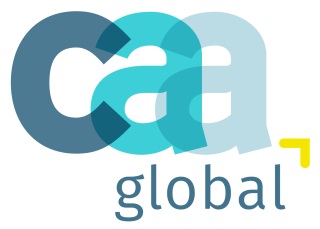 Certified Actuarial AnalystExam entry form - Module 520 October 2021Please complete this form and return it with payment via email to: enquiries@caa-global.orgTel:  +44 (0)1865 268266   THIS FORM IS FOR STERLING (GBP) PAYMENTS ONLY This form and payment must be received by the CAA Administration Team by 4 October 2021, 17.00 UK time.Please complete this form and return it with payment via email to: enquiries@caa-global.orgTel:  +44 (0)1865 268266   THIS FORM IS FOR STERLING (GBP) PAYMENTS ONLY This form and payment must be received by the CAA Administration Team by 4 October 2021, 17.00 UK time.Please complete this form and return it with payment via email to: enquiries@caa-global.orgTel:  +44 (0)1865 268266   THIS FORM IS FOR STERLING (GBP) PAYMENTS ONLY This form and payment must be received by the CAA Administration Team by 4 October 2021, 17.00 UK time.Please complete this form and return it with payment via email to: enquiries@caa-global.orgTel:  +44 (0)1865 268266   THIS FORM IS FOR STERLING (GBP) PAYMENTS ONLY This form and payment must be received by the CAA Administration Team by 4 October 2021, 17.00 UK time.Please complete this form and return it with payment via email to: enquiries@caa-global.orgTel:  +44 (0)1865 268266   THIS FORM IS FOR STERLING (GBP) PAYMENTS ONLY This form and payment must be received by the CAA Administration Team by 4 October 2021, 17.00 UK time.Please complete this form and return it with payment via email to: enquiries@caa-global.orgTel:  +44 (0)1865 268266   THIS FORM IS FOR STERLING (GBP) PAYMENTS ONLY This form and payment must be received by the CAA Administration Team by 4 October 2021, 17.00 UK time.Please complete this form and return it with payment via email to: enquiries@caa-global.orgTel:  +44 (0)1865 268266   THIS FORM IS FOR STERLING (GBP) PAYMENTS ONLY This form and payment must be received by the CAA Administration Team by 4 October 2021, 17.00 UK time.Please complete this form and return it with payment via email to: enquiries@caa-global.orgTel:  +44 (0)1865 268266   THIS FORM IS FOR STERLING (GBP) PAYMENTS ONLY This form and payment must be received by the CAA Administration Team by 4 October 2021, 17.00 UK time.Please complete this form and return it with payment via email to: enquiries@caa-global.orgTel:  +44 (0)1865 268266   THIS FORM IS FOR STERLING (GBP) PAYMENTS ONLY This form and payment must be received by the CAA Administration Team by 4 October 2021, 17.00 UK time.Personal detailsPersonal detailsPersonal detailsPersonal detailsPersonal detailsPersonal detailsPersonal detailsPersonal detailsPersonal detailsName (BLOCK CAPITALS)Name (BLOCK CAPITALS)Name (BLOCK CAPITALS)ARNARNCompany nameSee next pages for exam dates and payment detailsPayment must be sent with the application form.  Failure to do so may result in candidates not obtaining a place.See next pages for exam dates and payment detailsPayment must be sent with the application form.  Failure to do so may result in candidates not obtaining a place.See next pages for exam dates and payment detailsPayment must be sent with the application form.  Failure to do so may result in candidates not obtaining a place.See next pages for exam dates and payment detailsPayment must be sent with the application form.  Failure to do so may result in candidates not obtaining a place.See next pages for exam dates and payment detailsPayment must be sent with the application form.  Failure to do so may result in candidates not obtaining a place.See next pages for exam dates and payment detailsPayment must be sent with the application form.  Failure to do so may result in candidates not obtaining a place.See next pages for exam dates and payment detailsPayment must be sent with the application form.  Failure to do so may result in candidates not obtaining a place.See next pages for exam dates and payment detailsPayment must be sent with the application form.  Failure to do so may result in candidates not obtaining a place.See next pages for exam dates and payment detailsPayment must be sent with the application form.  Failure to do so may result in candidates not obtaining a place.In submitting this form I confirm I have read and understood the examination regulations and notes issued. (Please tick box to agree to the above statement). In submitting this form I confirm I have read and understood the examination regulations and notes issued. (Please tick box to agree to the above statement). In submitting this form I confirm I have read and understood the examination regulations and notes issued. (Please tick box to agree to the above statement). In submitting this form I confirm I have read and understood the examination regulations and notes issued. (Please tick box to agree to the above statement). In submitting this form I confirm I have read and understood the examination regulations and notes issued. (Please tick box to agree to the above statement). In submitting this form I confirm I have read and understood the examination regulations and notes issued. (Please tick box to agree to the above statement). In submitting this form I confirm I have read and understood the examination regulations and notes issued. (Please tick box to agree to the above statement). In submitting this form I confirm I have read and understood the examination regulations and notes issued. (Please tick box to agree to the above statement). SignatureSignatureDateDateExam date – 20 October 2021The Module 5 exam consists of 1 three hour paper, It is an online exam and will be taken via a Virtual learning Environment (VLE).Information and a link to the exam platform will be sent via email one week before the exam start date.Online exams:  Full fee £310 – Reduced fee £186Payment details: We do not invoice examination fees. Payment details: We do not invoice examination fees. Payment details: We do not invoice examination fees. Payment details: We do not invoice examination fees. Payment details: We do not invoice examination fees. Payment details: We do not invoice examination fees. Payment details: We do not invoice examination fees. Bank transfer££Please enter the total amount of Bank transfer.A remittance advice MUST accompany this form as proof of your payment.Please enter the total amount of Bank transfer.A remittance advice MUST accompany this form as proof of your payment.Please enter the total amount of Bank transfer.A remittance advice MUST accompany this form as proof of your payment.Account name Account name Account name CAA Global LtdCAA Global LtdIBANGB51NWBK56002025577026Account numberAccount numberAccount number2557702625577026Bank nameNational Westminster Bank PLCSort codeSort codeSort code56-00-2056-00-20Bank addressHolborn Circus BranchPO Box No 204No.1 Hatton GardenLondon, EC19 1DUSWIFTSWIFTSWIFTNWBKGB2LNWBKGB2LBank addressHolborn Circus BranchPO Box No 204No.1 Hatton GardenLondon, EC19 1DUPlease enter Bank transfer payment reference:  Exam name and then candidate’s ARN, e.g. SMITH 9134567 CAAPlease enter Bank transfer payment reference:  Exam name and then candidate’s ARN, e.g. SMITH 9134567 CAAPlease enter Bank transfer payment reference:  Exam name and then candidate’s ARN, e.g. SMITH 9134567 CAAPlease enter Bank transfer payment reference:  Exam name and then candidate’s ARN, e.g. SMITH 9134567 CAAPlease enter Bank transfer payment reference:  Exam name and then candidate’s ARN, e.g. SMITH 9134567 CAAPlease enter Bank transfer payment reference:  Exam name and then candidate’s ARN, e.g. SMITH 9134567 CAAPlease enter Bank transfer payment reference:  Exam name and then candidate’s ARN, e.g. SMITH 9134567 CAATo pay by Visa, Amex, MasterCardTo pay by Visa, Amex, MasterCardTo pay by Visa, Amex, MasterCardTo pay by Visa, Amex, MasterCardTo pay by Visa, Amex, MasterCardTo pay by Visa, Amex, MasterCardTo pay by Visa, Amex, MasterCardIf you wish to pay by card please login to your online account to pay for your exam.DO NOT return this form to pay by card.If you experience any problems with the online booking system, please telephone the CAA administration Team on +44 (0)1865 268266, and they will be able to help you in process your booking.If you wish to pay by card please login to your online account to pay for your exam.DO NOT return this form to pay by card.If you experience any problems with the online booking system, please telephone the CAA administration Team on +44 (0)1865 268266, and they will be able to help you in process your booking.If you wish to pay by card please login to your online account to pay for your exam.DO NOT return this form to pay by card.If you experience any problems with the online booking system, please telephone the CAA administration Team on +44 (0)1865 268266, and they will be able to help you in process your booking.If you wish to pay by card please login to your online account to pay for your exam.DO NOT return this form to pay by card.If you experience any problems with the online booking system, please telephone the CAA administration Team on +44 (0)1865 268266, and they will be able to help you in process your booking.If you wish to pay by card please login to your online account to pay for your exam.DO NOT return this form to pay by card.If you experience any problems with the online booking system, please telephone the CAA administration Team on +44 (0)1865 268266, and they will be able to help you in process your booking.If you wish to pay by card please login to your online account to pay for your exam.DO NOT return this form to pay by card.If you experience any problems with the online booking system, please telephone the CAA administration Team on +44 (0)1865 268266, and they will be able to help you in process your booking.If you wish to pay by card please login to your online account to pay for your exam.DO NOT return this form to pay by card.If you experience any problems with the online booking system, please telephone the CAA administration Team on +44 (0)1865 268266, and they will be able to help you in process your booking.